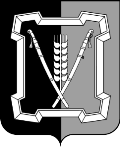 АДМИНИСТРАЦИЯ  КУРСКОГО  МУНИЦИПАЛЬНОГО  ОКРУГАСТАВРОПОЛЬСКОГО КРАЯП О С Т А Н О В Л Е Н И Е27 ноября 2023 г.	ст-ца Курская	№ 1299О внесении изменения в пункт 2 постановления администрации Курского муниципального округа Ставропольского края от 18 августа 2022 г. № 845 «О плате, взимаемой с родителей (законных представителей) за присмотр и уход за детьми, осваивающими образовательные программы дошкольного образования в муниципальных образовательных  учреждениях Курского муниципального округа Ставропольского края»В соответствии с постановлением Правительства Ставропольского края от 06 ноября 2023 г. № 661-п «Об установлении на 2024 год среднего размера платы, взимаемой с родителей (законных представителей) за присмотр и уход за детьми, осваивающими образовательные программы дошкольного образования в муниципальных образовательных организациях Ставропольс-кого края» администрация Курского муниципального округа Ставро-польского краяПОСТАНОВЛЯЕТ:	1. Внести в пункт 2 постановления администрации Курского муниципального округа Ставропольского края от 18 августа 2022 г. № 845 «О плате, взимаемой с родителей (законных представителей) за присмотр и уход за детьми, осваивающими образовательные программы дошкольного образования в муниципальных образовательных  учреждениях Курского муниципального округа Ставропольского края» (с изменениями, внесенными постановлениями администрации Курского муниципального округа Ставропольского  края  от  21  ноября  2022 г.  №  1348,  от  27  марта  2023 г. № 254) изменение, заменив цифры «990» цифрами «1090».2. Признать утратившим силу постановление администрации Курского муниципального округа Ставропольского края от 21 ноября 2022 г. № 1348 «О внесении изменения в пункт 2 постановления администрации Курского муниципального округа Ставропольского края от 18 августа 2022 г. № 845 «О плате, взимаемой с родителей (законных представителей) за присмотр и уход за   детьми,    осваивающими    образовательные    программы     дошкольного 2образования в муниципальных образовательных  учреждениях Курского муниципального округа Ставропольского края».3. Отделу по организационным и общим вопросам администрации Курского муниципального округа Ставропольского края официально обна-родовать настоящее постановление на официальном сайте администрации Курского муниципального округа Ставропольского края в информацион-             но-телекоммуникационной сети «Интернет».4. Настоящее постановление вступает в силу с 01 января 2024 г.Временно исполняющий полномочия главы Курского муниципального округа Ставропольского края, первый заместитель главыадминистрации Курского муниципального округа Ставропольского края			                                         П.В.Бабичев